中装协〔2019〕59号                 签发人：刘晓一关于召开“ 数字装饰中国行——走进山东 暨建筑装饰BIM应用大会”的通知各地方建筑装饰协会、会员单位： 党的十九大提出构建现代化强国，数字经济等新兴产业正蓬勃发展，网络强国、数字中国、智慧社会等将成为未来创新型国家的重要特征。为了切实提高建筑装饰行业信息化水平，切实提高企业综合竞争力，自2019年起，中国建筑装饰协会开展了数字装饰中国行系列活动。BIM技术这一实用的信息技术，已经被广泛应用于建筑装饰工程项目中，也给装饰企业带来了切实的经济效益。为进一步提高BIM技术在投标、设计、施工和交付等环节的深入应用，实现全生命周期数据共用、共享、共进，切实降低运营成本，提高企业盈利水平，我会决定于6月28日在青岛举办“数字装饰中国行——走进山东暨建筑装饰BIM应用大会”。请各地方协会、会员企业积极报名参会，具体内容如下：一、会议主题数字装饰、助力行业BIM应用落地——数字装饰专题论坛二、会议时间及地点会议时间：2019 年 6 月28日13:30-18:00（6月27日报道）地点：青岛银沙滩温德姆至尊酒店三、会议组织机构指导单位：中国建筑装饰协会承办单位：广联达科技股份有限公司协办单位：中国建筑装饰协会工业和信息化分会四、会议具体内容详见附件；五、报名和会务费请各单位尽早安排行程，为便于开展会务接待工作，本次会议采取网上报名方式，请登录会议官网报名，网址www.aecichina.com本次会议免参会费，会议承办方收取会议服务费980元/人，会议资料及会议用餐由承办单位统一安排，差旅、住宿费用自理。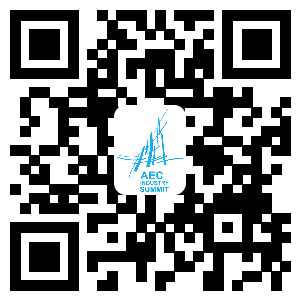 登陆峰会官网：www.aecichina.com或扫描二维码 均可了解峰会并在线报名七、联系方式1、会务电话：010－564020702、广联达科技股份有限公司        钟华 15321678955    谢海燕 13161885468   3、中国建筑装饰协会工业和信息化分会陈欣 13601291197    史娇艳 13651200621  闫会18600061861附件：“数字装饰中国行——走进山东”暨装饰BIM应用大会拟定嘉宾及主题内容中国建筑装饰协会2019年5月23日附件：   “数字装饰中国行——走进山东”暨装饰BIM应用大会拟定嘉宾及主题内容中国建筑装饰协会执行会长兼秘书长 刘晓一 致开幕辞并讲话
演讲题目：东风吹来 拥抱装饰BIM技术发展大时代！中国建筑装饰协会执行会长兼秘书长 刘晓一 致开幕辞并讲话
演讲题目：东风吹来 拥抱装饰BIM技术发展大时代！山东省建筑业协会会长 刘勇 致欢迎辞演讲题目：面向未来，让BIM助力装饰企业转型山东省建筑业协会会长 刘勇 致欢迎辞演讲题目：面向未来，让BIM助力装饰企业转型演讲单位：
演讲题目：
主要看点：

核心内容：苏州金螳螂建筑装饰股份有限公司
数字赋能，全面解析螳螂新投标模式
千亿级行业龙头企业，解析如何快速精准营销，应对目前行业数字化浪潮,BIM技术风起云涌，以及装企投标现状，他们给出的行业风向标是什么，采取的规模化手段是什么，值得期待！
1、应对数字化和规模化，普通企业应从哪方面入手；
2、针对企业所关注的投标效率及数据的精准性有什么良好的举措；
3、如何用1年的时间做到投标中心全员BIM化转变。演讲单位：
演讲题目：
主要看点：

核心内容：浙江亚厦装饰股份有限公司装饰企业商务体系BIM建设和装饰BIM人才培养
装饰百强领军企业如何锐意进取，不断创新，推广BIM技术及人员能力提升，全面提升建筑装饰行业的科技含量，推动全行业技术水平的提高
1、中国建筑装饰行业的一线高端品牌，中国建筑装饰行业持续领跑者，如何提升商务体系BIM建设，实现企业精细化管理和创新；
2、在高端星级酒店、大型公共建筑、高档住宅的精装修等大型公共建筑项目中，如何通过BIM技术的应用，推进“专业化、规模化、公众化、国际化”的大装饰发展之道；
3、深度剖析在装饰BIM领域如何践行“人才是第一资源”的理念。演讲嘉宾：
演讲题目：
主要看点：

核心内容：深圳市晶宫设计装饰工程有限公司设计院院长 陆烽 
数字时代下设计变更新思路
看中国最具影响力的十大设计机构如何将BIM技术规模化应用到设计领域，使晶宫现有工程宛若插上一对翅膀，通过触摸技术、实时渲染动画及VR技术让创意充分表达，让业主真正做到身临其境，同样精准呈现数据，真正做到从源头控制成本！
1、运用信息化手段让设计工作更轻松，让创意充分展现，至少提效100%以上；
2、就实际案例项目讲述设计阶段如何轻量化，规模化上手，数据如何精准测算；
3、遇到BIM标时，企业应如何着手，培养人才的同时能规模化应对。演讲嘉宾：
演讲题目：
主要看点：核心内容：中建一局装饰集团有限公司科技部主任 张世伟
数字助力施工，BIM改变未来
沈阳地铁十号线为轨道类示范项目，BIM技术的应用成为项目的必备手段，一局装饰作为国字号央企，率先应用最新黑科技，贯穿全流程给业主方提交了份满意的答卷。
1、行业领先BIM课题研究成果共享，如何做到项目级深度应用；
2、基于十号线项目BIM技术全过程解析，充分呈现领先科技水平。演讲嘉宾：
演讲题目：
主要看点：

核心内容：德才装饰股份有限公司BIM研发中心主任   张慧匠心为本 数字驱动——装饰企业EPC模式的探索之路 在我国建筑市场中，EPC项目管理模式备受推崇，EPC模式逐步渗透至装饰行业中。在EPC模式探索中如何利用BIM技术推进项目中的实践与落地。EPC模式的发展历程及其优势，BIM技术在EPC模式中的现状和前景；结合青岛地铁1号线、青岛胶东机场、红岛国际会展中心酒店等精装项目，BIM技术在设计、施工中的应用；在EPC探索实践中，装饰企业积极主动适应行业发展趋势，转变经营模式、提升经营层次，积极开展经营模式创新、技术创新、管理创新发展演讲嘉宾：
演讲题目：
主要看点：

核心内容：南通金典装饰工程有限公司副总经理  张梁新
如何让装饰BIM打通企业的“任督二脉”
通过装饰BIM技术成功应用案例分享，剖析投标阶段不会“看”，施工阶段不可“控”，审计阶段 “算”不清的本质原因和解决方案，深度还原一个传统中小型企业拥抱装饰BIM技术，成功转型的鲜活案例。
1、投标阶段的应用：让BIM技术在模型效果展示的同时，更发挥其数据整合的优势，为投标价策保驾护航，完成价策优选。
2、施工阶段的应用：如何让图纸成为模型，将模型变成数据，让数据控制成本，助力中小企业通过成本控制实现弯道超车。
3、审计阶段的应用：通过初期的建模，中期的修模，后期的整模，让项目信息化、可视化，让校对变成良好的沟通，审核变成简单的“对视”，严守项目最后一道关口。演讲嘉宾：
演讲题目：
核心内容：广联达科技股份有限公司BIM装饰产品总监 陈岩
路在何方，装饰BIM技术如何在企业开花结果
展示广联达装饰BIM黑科技，如何更好的将企业的实际需求和BIM技术有机结合；合作开发新模式下，如何做到让广联达装饰产品部变成装饰企业触手可及的研发部门；行业BIM技术发展方向的探索等。中国建筑装饰协会工业和信息化分会秘书长 吴恩振 总结发言中国建筑装饰协会工业和信息化分会秘书长 吴恩振 总结发言